UBND HUYỆN VĨNH BẢOTRƯỜNG TH HIỆP HÒABẢN THUYẾT MINH ĐỒ DÙNG DẠY HỌC TỰ LÀMNĂM HỌC 2023-2024Tác giả:  Nguyễn Thị Huyên, Phạm Thị Xinh – Giáo viên trường Tiểu học Hiệp HoàTên sản phẩm: "Đèn giao thông"Đồ dùng phục vụ cho việc giảng dạy môn Tiếng Việt, Toán, Tự nhiên xã hội lớp 1:Bài: Đèn giao thông trong SGK Tiếng việt 1 tập 2Bài 13: An toàn trên đường môn TNXHBài: Vị trí trên dưới ( Toán1)1. Nguyên vật liệu dùng làm sản phẩm1 tấm bìa carton cứng, 3 tờ giấy màu đỏ, vàng, xanh, băng dính, keo2. Cách làm sản phẩm- Bước 1: Dùng vỏ bìa thùng sữa, dán bọ giấy màu làm hộp đèn- Bước 2: Cắt 3 hình tròn biểu tượng của đèn giao thông (3 màu).- Bước 3: Dán 3 hình tròn (đèn) lên hộp đèn.- Bước 4: Dùng ống bìa dán giấy màu làm cột đèn. - Bước 5: Gắn cột đèn với hộp đèn để hoàn thành. 3. Cách sử dụng+ Khi dạy bài Đèn giao thông trong SGK Tiếng việt 1 tập 2. Giáo viên sử dụng đồ dùng để cho học sinh nhận biết được vị trí của các đèn và học sinh ghi nhớ cách tham gia giao thông đúng luật.+ Bài 13: An toàn trên đường môn TNXH giáo viên sử dụng hình ảnh cây đèn 3 màu để hướng dẫn học sinh cách tham gia giao thông đúng khi đến các ngã ba, ngã tư .+ Với bài Toán vị trí trên dưới: giáo viên sử dụng hình ảnh cây đèn 3 màu để hướng dẫn học sinh cách xác định vị trí của các đồ vật: đèn đỏ ỏ trên đèn vàng,  đèn xanh; đèn vàng ở giữa 2 đèn; đèn xanh ở dưới đèn vàng, đèn đỏ. Với các bài học khi sử dụng trực quan sẽ tạo hứng thú học tập cho học sinh, giúp các em ghi nhớ lâu, lâu quên và vận dụng tốt hơn.          Với đồ dùng này, học sinh không những hứng thú mà tự tin chia sẻ hơn trong các giờ học. Học sinh sẽ tiếp thu kiến thức một cách dễ dàng và nhớ lâu hơn, 4. Giá thành sản phẩm- Đồ dùng dễ làm. Giáo viên chỉ cần sử dụng thùng bìa carton và 3 tờ giấy màu để làm. Giá thành để làm một sản phẩm là 10 000đ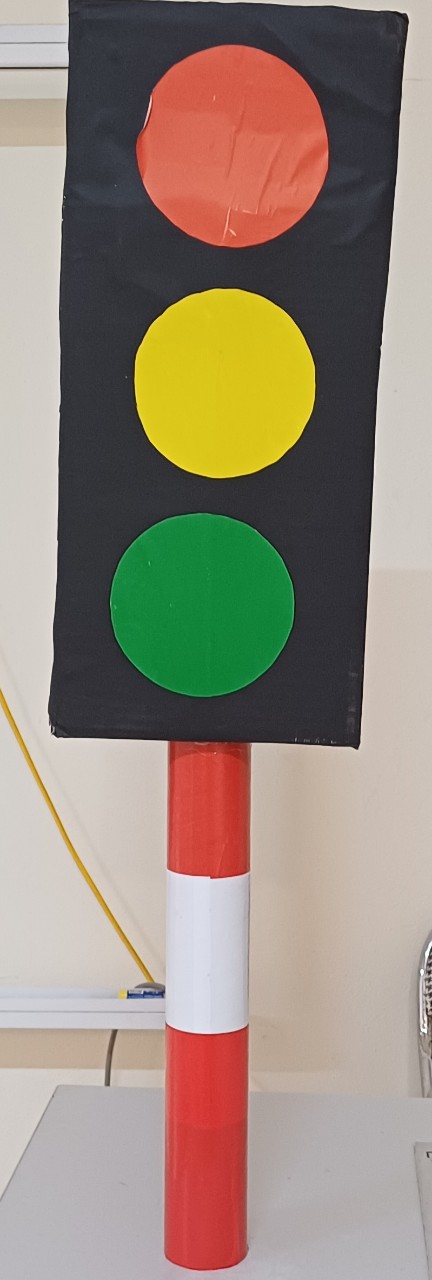 